This form must be used when allegations of abuse are made. Service Providers have a responsibility to respond promptly to the alleged abuse.What actions has your organisation taken to manage the allegation of abuse and to support the client during the investigation and ensure their safety? Please provide details:       What is the current status of the person who was abused and the alleged perpetrator?Please provide details:       What was the outcome of your investigation into the allegation? Outline any further actions that need to take place to address the situation. Please provide details (include feedback from family member/carer/advocates etc.):       Comments (any learnings?):       Signed: 	Received by:  	Received by:  	Please ensure all sections in this form are completed and return to the Area Manager, Disability Services in your area as listed belowDepartment of Health and Human Servicesdisability and community services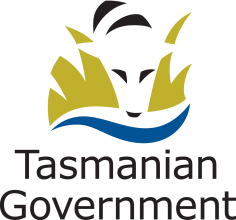 CONFIDENTIALDISABILITY AND COMMUNITY SERVICESALLEGATIONS OF ABUSE REPORT (AAR)FORM 2CONFIDENTIALDISABILITY AND COMMUNITY SERVICESALLEGATIONS OF ABUSE REPORT (AAR)FORM 2Name of Client:Address:Phone:Organisation Name:Address:Contact Person Name and Phone:Is this matter now finalised from the organisation’s perspective?Yes No Name:Position:Date:Name of Area Manager:Date:Name of Community Partnership Team ManagerDate:AreaAddressTelephoneEmailNorth11 Cameron StreetLaunceston 72506777 1060disnorth@dhhs.tas.gov.au South EastWoodhouse Building, St John’s ParkNew Town Tasmania 70096166 1127disability.south@dhhs.tas.gov.auSouth WestWoodhouse Building, St John’s ParkNew Town Tasmania 70096166 1127disability.south@dhhs.tas.gov.auNorth West2nd Floor, Parkside, Brickwell StreetBurnie Tasmania 73206477 7609disability.northwest@dhhs.tas.gov.au